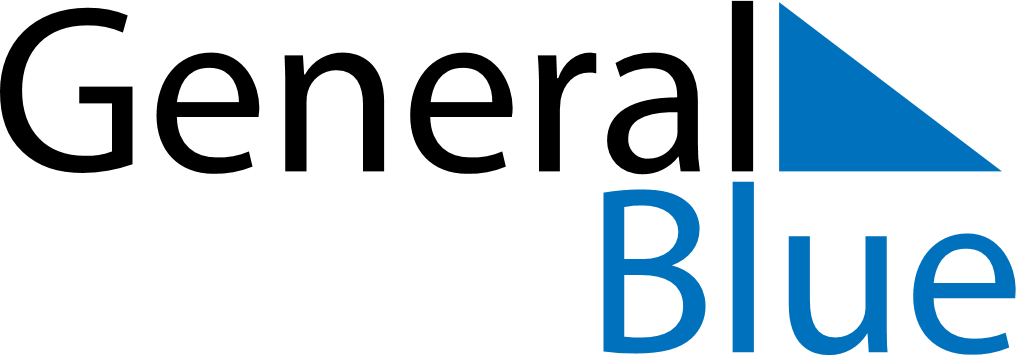 November 2024November 2024November 2024November 2024November 2024November 2024Oulu, North Ostrobothnia, FinlandOulu, North Ostrobothnia, FinlandOulu, North Ostrobothnia, FinlandOulu, North Ostrobothnia, FinlandOulu, North Ostrobothnia, FinlandOulu, North Ostrobothnia, FinlandSunday Monday Tuesday Wednesday Thursday Friday Saturday 1 2 Sunrise: 8:06 AM Sunset: 3:56 PM Daylight: 7 hours and 49 minutes. Sunrise: 8:10 AM Sunset: 3:52 PM Daylight: 7 hours and 42 minutes. 3 4 5 6 7 8 9 Sunrise: 8:13 AM Sunset: 3:49 PM Daylight: 7 hours and 35 minutes. Sunrise: 8:17 AM Sunset: 3:46 PM Daylight: 7 hours and 28 minutes. Sunrise: 8:20 AM Sunset: 3:42 PM Daylight: 7 hours and 22 minutes. Sunrise: 8:24 AM Sunset: 3:39 PM Daylight: 7 hours and 15 minutes. Sunrise: 8:27 AM Sunset: 3:36 PM Daylight: 7 hours and 8 minutes. Sunrise: 8:30 AM Sunset: 3:32 PM Daylight: 7 hours and 1 minute. Sunrise: 8:34 AM Sunset: 3:29 PM Daylight: 6 hours and 55 minutes. 10 11 12 13 14 15 16 Sunrise: 8:37 AM Sunset: 3:26 PM Daylight: 6 hours and 48 minutes. Sunrise: 8:41 AM Sunset: 3:22 PM Daylight: 6 hours and 41 minutes. Sunrise: 8:44 AM Sunset: 3:19 PM Daylight: 6 hours and 34 minutes. Sunrise: 8:48 AM Sunset: 3:16 PM Daylight: 6 hours and 28 minutes. Sunrise: 8:51 AM Sunset: 3:13 PM Daylight: 6 hours and 21 minutes. Sunrise: 8:55 AM Sunset: 3:10 PM Daylight: 6 hours and 14 minutes. Sunrise: 8:58 AM Sunset: 3:07 PM Daylight: 6 hours and 8 minutes. 17 18 19 20 21 22 23 Sunrise: 9:02 AM Sunset: 3:03 PM Daylight: 6 hours and 1 minute. Sunrise: 9:05 AM Sunset: 3:00 PM Daylight: 5 hours and 55 minutes. Sunrise: 9:09 AM Sunset: 2:57 PM Daylight: 5 hours and 48 minutes. Sunrise: 9:12 AM Sunset: 2:54 PM Daylight: 5 hours and 42 minutes. Sunrise: 9:15 AM Sunset: 2:51 PM Daylight: 5 hours and 36 minutes. Sunrise: 9:19 AM Sunset: 2:49 PM Daylight: 5 hours and 29 minutes. Sunrise: 9:22 AM Sunset: 2:46 PM Daylight: 5 hours and 23 minutes. 24 25 26 27 28 29 30 Sunrise: 9:26 AM Sunset: 2:43 PM Daylight: 5 hours and 17 minutes. Sunrise: 9:29 AM Sunset: 2:40 PM Daylight: 5 hours and 11 minutes. Sunrise: 9:32 AM Sunset: 2:38 PM Daylight: 5 hours and 5 minutes. Sunrise: 9:36 AM Sunset: 2:35 PM Daylight: 4 hours and 59 minutes. Sunrise: 9:39 AM Sunset: 2:32 PM Daylight: 4 hours and 53 minutes. Sunrise: 9:42 AM Sunset: 2:30 PM Daylight: 4 hours and 47 minutes. Sunrise: 9:45 AM Sunset: 2:27 PM Daylight: 4 hours and 42 minutes. 